	San Juan de Pasto, 21 de febrero del 2024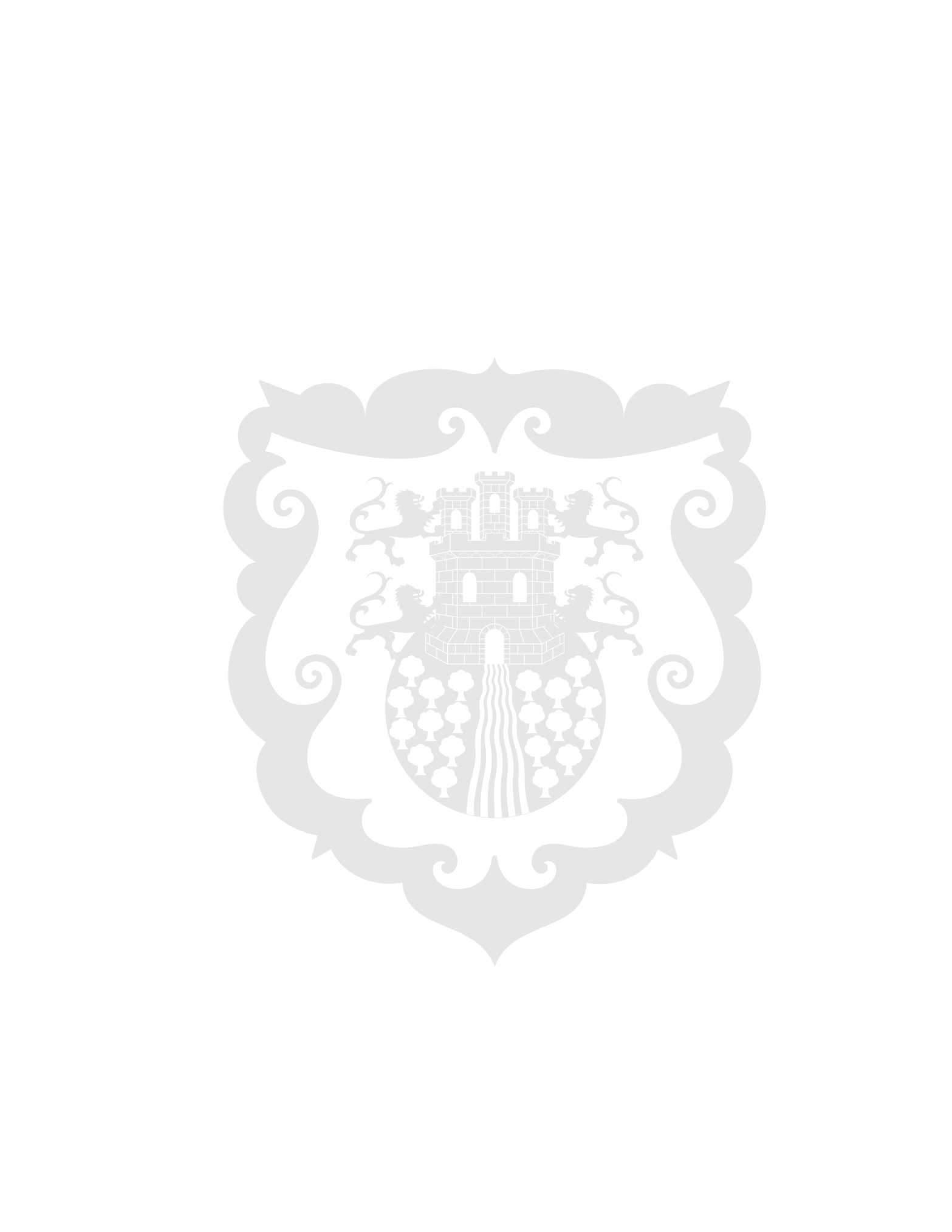 Subsecretaría de Convivencia y Derechos Humanos entregó kits estudiantiles a población víctima del conflicto armadoCon el ánimo de beneficiar a los niños y niñas que han sufrido por cuenta del conflicto armado, la Alcaldía de Pasto, a través de la Subsecretaría de Convivencia y Derechos Humanos, junto al Programa de Atención a Víctimas, PAV, en cabeza de su enlace municipal Ricardo Uscategui, realizó la entrega de kits escolares a esta población que ha sufrido por la violencia.El coordinador de la Mesa de Víctimas, Libardo Pinchao, indicó que en total fueron 68 beneficiarios de este proceso que pretende fortalecer la calidad educativa. Así mismo, el funcionario señaló que esta iniciativa se logró gracias al apoyo de organizaciones internacionales quienes se articularon con la Alcaldía de Pasto para beneficiar a las poblaciones vulnerables.“Hemos hecho seguimiento, atención y acompañamiento a las personas víctimas del conflicto armado. Queremos, a partir de estos encuentros, reparar y acompañar a estos niños y niñas beneficiados con este proceso. La idea es seguir gestionando estas ayudas con el Gobierno Nacional”, precisó el subsecretario de Convivencia, Esteban Moreno.Adicionalmente, el subsecretario Esteban Moreno señaló que se seguirán desarrollando este tipo de iniciativas con diferentes sectores sociales que han sido víctima del conflicto armado en el departamento de Nariño, por lo cual esperan el apoyo de las diferentes organizaciones internacionales para lograr y consolidar este importante proceso.“El compromiso de la Administración Municipal y la Secretaría de Gobierno siempre será velar por el bienestar de las personas que han sufrido por cuenta del conflicto armado. Agradecemos el apoyo del PAV y de todas las instituciones aliadas para beneficiar a las personas víctimas de la violencia”, concluyó el funcionario.